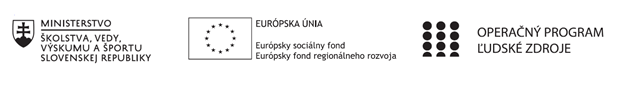 Správa o činnosti pedagogického klubu Príloha:Prezenčná listina zo stretnutia pedagogického klubuPríloha správy o činnosti pedagogického klubu                                                                                             PREZENČNÁ LISTINAMiesto konania stretnutia: ZŠ Sama CambelaDátum konania stretnutia: 18. 05. 2021Trvanie stretnutia: 13:00 – 16:00Zoznam účastníkov/členov pedagogického klubu:Prioritná osVzdelávanieŠpecifický cieľ1.1.1 Zvýšiť inkluzívnosť a rovnaký prístup ku kvalitnému vzdelávaniu a zlepšiť výsledky a kompetencie detí a žiakovPrijímateľZákladná škola Sama Cambela, Školská 14, 976 13 Slovenská ĽupčaNázov projektuZvýšenie kvality vzdelávania na ZŠ Sama Cambela v Slovenskej ĽupčiKód projektu  ITMS2014+312011R070Názov pedagogického klubu 5.6.3. Pedagogický klub - finančná gramotnosť s písomným výstupomDátum stretnutia  pedagogického klubu18. 05. 2021Miesto stretnutia  pedagogického klubuZŠ Sama CambelaMeno koordinátora pedagogického klubuMgr. Anna DávidováOdkaz na webové sídlo zverejnenej správywww.zsslovlupca.edu.skManažérske zhrnutie:krátka anotáciaaktivity na tému bankomat, banka, medzipredmetové vzťahy – výtvarná, technická, informatická výchovakľúčové slová bankomat, banka, bankomatová karta, produkty banky, logo banky, bankovky, ochranné prvkyHlavné body, témy stretnutia, zhrnutie priebehu stretnutia: Tak ako sme predpokladali, hra bola náročná na čas a realizáciu. Bolo nevyhnutné skoordinovať prácu s vyučujúcimi technickej, výtvarnej výchovy a informatiky.Prínosy hry:práca v skupinách,medzipredmetové vzťahy,práca s informáciami, ich triedenie, vyhodnocovanie, . . .rozvoj manuálnych a prezentačných zručností,sebarozvoj, sebahodnotenie,základný prehľad v bankových produktoch.Najťažšie pre žiakov bolo vytvoriť pôžičkový systém, prípadne systém vklad-výber. Bez pomoci učiteľa sa to nezaobišlo. Žiaci mali nereálne predstavy o výške úverov a úrokov.  Pri príprave produktov svojej banky si pomáhali produktami reálnych bánk, kde sa stretli s existenciou niektorých poplatkov prvýkrát. Najviac ich prekvapili poplatky za vklad, prípadne za realizáciu pôžičky a tieto služby zaradili do svojej banky s veľkou nevôľou. Každá skupina chcela pri záverečnej prezentácii vložiť niečo svoje, napríklad uniformu zamestnanca, úpravu priestoru, . . .Skupiny sa navzájom hodnotili, svoje miesto malo aj sebahodnotenie. Na záver aktivitu zhodnotil učiteľ. Žiaci boli k sebe kritickí, nezhody boli hlavne v rozložení činností členov skupiny. Veľkou nevýhodou bolo, že žiaci kvôli pandemickým opatreniam nemohli svoju prácu prezentovať pred žiakmi ostatných tried.Príprava bankoviek, kreditných kariet a bankomatudvoch konkurenčných bánk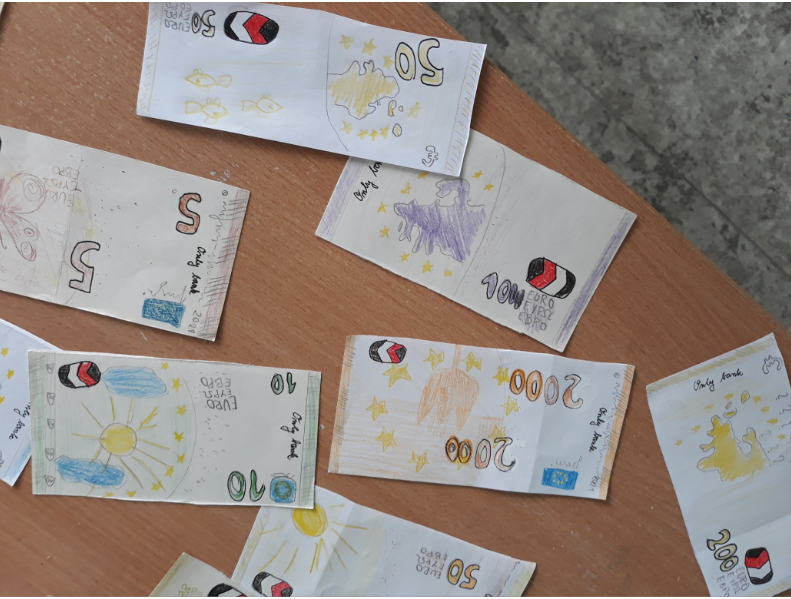 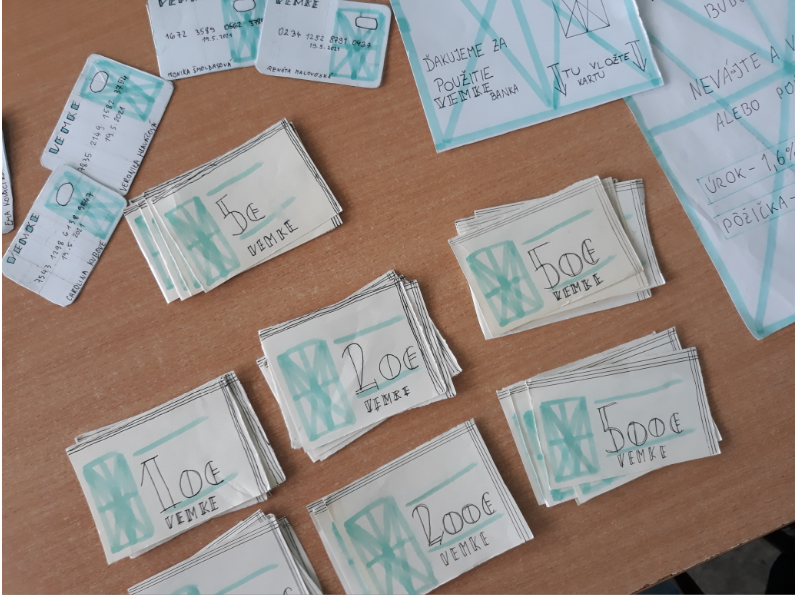 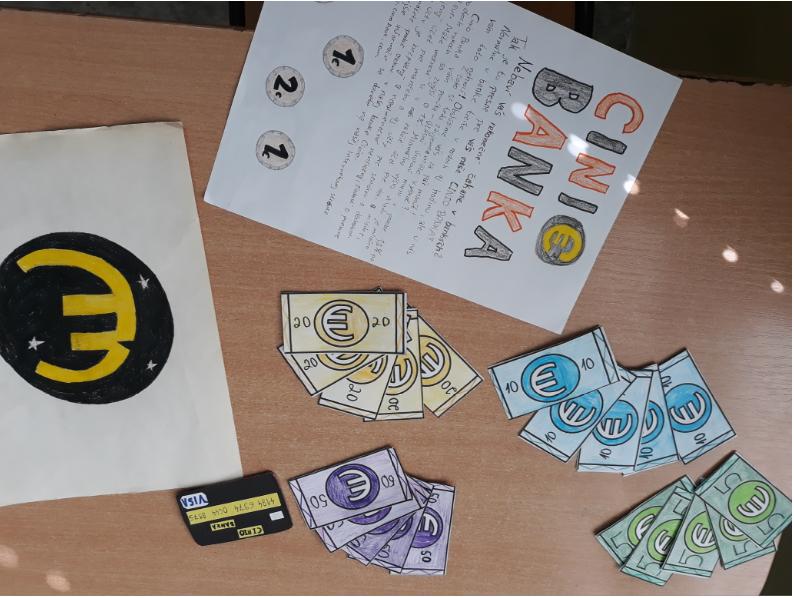 Bankomat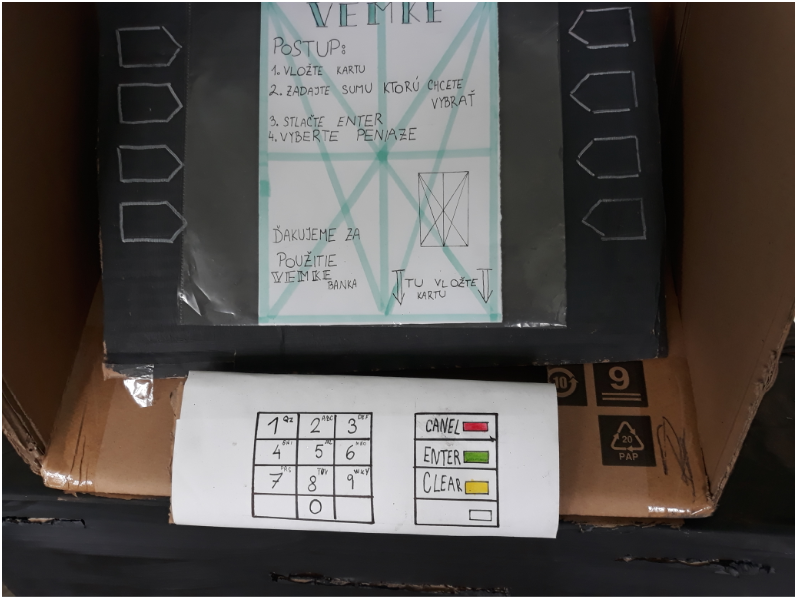 Závery a odporúčania:Dohodnúť si koordináciu s ostatnými vyučujúcimi, nachystať materiál – kartóny, papier, farbu,...Túto aktivitu odporúčame, nakoľko žiakov zaujala, atmosféra bola tvorivá, získali prehľad o fungovaní banky a jej produktoch.Pri prezentácii žiakov sa prejavila ich tvorivosť a fantázia, jednotlivé vstupy boli pútavé, zaujímavé, poučné.Vypracoval (meno, priezvisko)Mgr. Dagmar JakušováDátum18. 05. 2021PodpisSchválil (meno, priezvisko)PaedDr. René KováčikDátum18. 05. 2021PodpisPrioritná os:VzdelávanieŠpecifický cieľ:1.1.1 Zvýšiť inkluzívnosť a rovnaký prístup ku kvalitnému vzdelávaniu a zlepšiť výsledky a kompetencie detí a žiakovPrijímateľ:Základná škola Sama Cambela, Školská 14, 976 13 Slovenská ĽupčaNázov projektu:Zvýšenie kvality vzdelávania na ZŠ Sama Cambela v Slovenskej ĽupčiKód ITMS projektu:312011R070Názov pedagogického klubu:5.6.3. Pedagogický klub - finančná gramotnosť s písomným výstupomč.Meno a priezviskoPodpisInštitúcia1.Mgr. Anna DávidováZŠ Sama Cambela2.Mgr. Dagmar JakušováZŠ Sama Cambela3.Mgr. Renáta MaloveskáZŠ Sama Cambela4.Ing. Petra Lesníková, PhD.Technická univerzita ZV